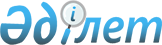 О некоторых мерах по обеспечению конкурентоспособности и устойчивости национальной экономикиУказ Президента Республики Казахстан от 13 октября 2008 года N 669.
      Подлежит опубликованию в Собрании       
      актов Президента и Правительства Республики 
      Казахстан и республиканской печати      
      В целях повышения конкурентоспособности и устойчивости национальной экономики и упреждения факторов возможно негативного влияния на экономический рост в стране изменений на мировых рынках ПОСТАНОВЛЯЮ: 
      1. Правительству Республики Казахстан в установленном законодательством порядке : 
      1) создать акционерное общество "Фонд национального благосостояния "Самрук-Казына" (далее - Фонд) путем слияния акционерного общества "Казахстанский холдинг по управлению государственными активами "Самрук" и акционерного общества "Фонд устойчивого развития "Қазына"; 
      2) определить, что Фонд - национальный управляющий холдинг, основной целью деятельности которого является управление принадлежащими ему на праве собственности пакетами акций (долями участия) национальных институтов развития, национальных компаний и других юридических лиц; 
      3) обеспечить утверждение в двухнедельный срок: 
      Меморандума об основных принципах деятельности Фонда; 
      перечня акционерных обществ, государственные пакеты акций которых будут переданы в уставный капитал Фонда, включающий, в том числе, акционерные общества "Национальная атомная компания "Казатомпром", "Eurasian Natural Resources Corporation", "Корпорация "Казахмыс", "Казахстанский фонд гарантирования ипотечных кредитов", "Национальная компания "Социально-предпринимательская корпорация "Сарыарка", "Национальная компания "Социально-предпринимательская корпорация "Оңтүстiк", "Национальная компания "Социально-предпринимательская корпорация "Ертiс", "Национальная компания "Социально-предпринимательская корпорация "Жетiсу", "Национальная компания "Социально- предпринимательская корпорация "Каспий", "Национальная компания "Социально-предпринимательская корпорация "Тобол", "Национальная компания "Социально-предпринимательская корпорация "Батыс"; в отношении акционерного общества "Жилищный строительный сберегательный банк Казахстана" - в доверительное управление с последующей передачей в уставный капитал; 
      4) после проведения процедур регистрации Фонда, в недельный срок обеспечить передачу в оплату его уставного капитала государственного пакета акций акционерных обществ согласно перечню, указанному в подпункте 3) настоящего пункта, за исключением акционерного общества "Жилищный строительный сберегательный банк Казахстана", передаваемого в доверительное управление с последующей передачей в уставный капитал; 
      5) в месячный срок обеспечить внесение соответствующих изменений и дополнений в действующие нормативные правовые акты; 
      6) принять иные меры, необходимые для реализации настоящего Указа. 
      Сноска. Пункт 1 с изменением, внесенным Указом Президента РК от 10.08.2011 № 136.


       2. Контроль за исполнением настоящего Указа возложить на Администрацию Президента Республики Казахстан. 
      3. Настоящий Указ вводится в действие со дня подписания. 
					© 2012. РГП на ПХВ «Институт законодательства и правовой информации Республики Казахстан» Министерства юстиции Республики Казахстан
				
Президент
Республики Казахстан
Н. Назарбаев